Организация предметно-развивающей, игровой среды во второй группе раннего возраста «Утята».Книжный уголок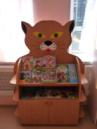 Книжный уголок содержит книги, литературные игры – викторины, разные картинки, которые знакомят детей с произведениями детских писателей и поэтов, учит с интересом рассматривать иллюстрации к произведениям, развивать речь детей. Уголок природы.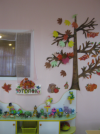 Уголок природы – знакомит детей с доступными явлениями природы, учит узнавать на картинках  и в игрушках домашних и диких животных и их детенышей,  учит различать по внешнему виду овощи и фрукту.Уголок дорожного движения.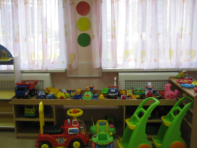 В центре уголка стоит светофор известный всем детям с детства. В процессе игровой деятельности малыши продолжают знакомиться с правилами безопасности на дороге, на улице. Этот уголок очень нужен  и полезен всем детям.Игровая зона: «Больница».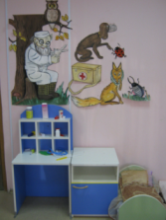 В группе имеется  специальный игровой уголок оборудованный по принципу подбора игры: «Я – доктор». В нем находятся все атрибуты по данной теме: халаты, медицинские приборы (инструменты) и всевозможные коробочки и пузыречки. Игровая зона: «Я - маленькая хозяйка».В группе игровая среда наполнена разнообразным материалом и оборудованием. Они доставляют радость и удовольствие детям, формируют представления об окружающем мире, побуждают к активной игровой деятельности, формируют культурно- гигиенические навыки.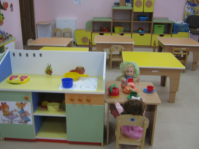 Театрализованная деятельность.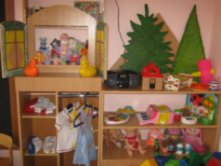  Уголок театральной деятельности оснащен ширмой для кукольного театра, театральными игрушками. Также рядом с театром  расположен музыкальный центр, развивающий фонетический слух и чувство ритма у ребенка. Внизу под настольным театром у нас находится уголок ряженья. Дети наряжаются с помощью взрослого в юбочки, шапочки, накидки.Спортивный уголок.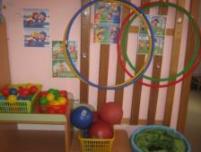 Потребность в движении является важной задачей при организации предметно-развивающей среды.Уголок конструирования.Напольный пластмассовый конструктор - кубики, пирамидки, кирпичики развивают навыки конструирования у детей. Конструирование помогает развивать логику, внимание, мелкую моторику, память.  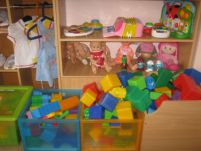 Игротека.Созданная эстетическая среда вызывает у детей чувство радости, эмоционально положительное отношение к детскому саду, желание посещать его, обогащает новыми впечатлениями и знаниями, побуждает к активной творческой деятельности, способствует интеллектуальному развитию детей дошкольного возраста.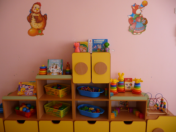 Уголок сенсорно-моторного развития.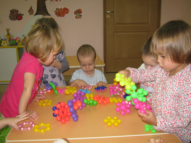 Этот уголок предназначен для развития мелкой моторики и тактильных ощущений. Сюда входят разные виды мозаик, игры – шнуровки, настоль – печатные игры и др.Раздевальная комната.                Здесь оформлен уголок для родителей, уголок – выставка детских работ по художественному творчеству (рисование, лепка, аппликация). Оформлена информационная доска «Утята». 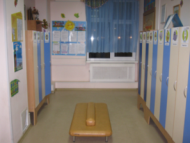 